Открытый литературный конкурс «Кедр. Он выжить нам помог!»Кедровые орешки (воспоминания Марии Тимофеевны)Эту историю, рассказала мне моя прабабушка по маминой линии – Мария Тимофеевна Левицкая (Лобыня).Родилась Мария Тимофеевна 2 июля 1938 года и хорошо помнит начало воины 1941 года, помнит как отца – Лобыня Тимофея Ивановича (25.02.1909 года рождения) забирали на фронт, помнит как, уходя, подарил ей красивый мешочек, наполненный кедровыми орехами. Тимофей был профессиональным портным и даже учился в городе, поэтому мешочек ему особенно удался для младшей дочери, расшитый бисером редкими цветами… 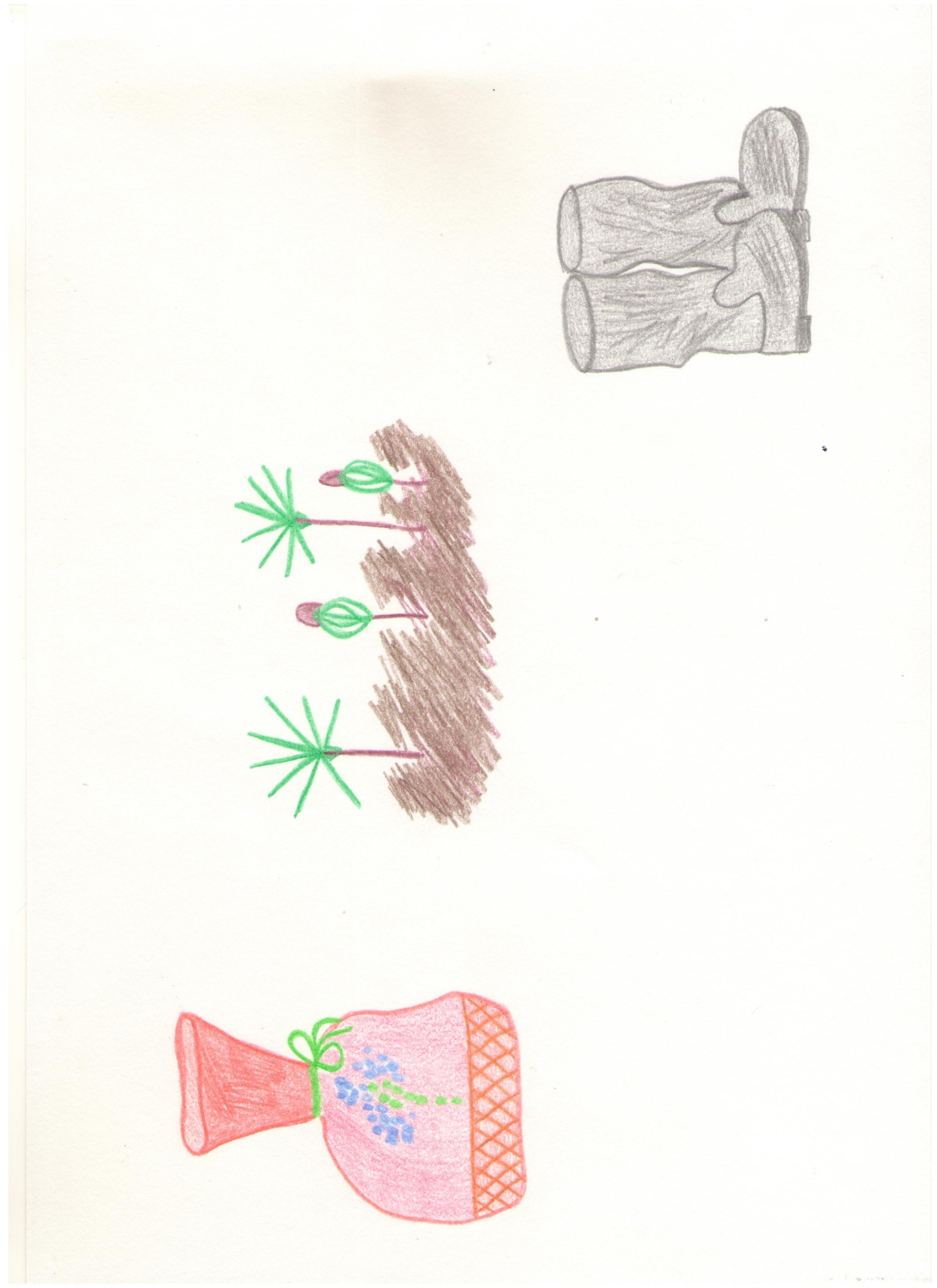 Свой мешочек, Мария не открывала и не брала ни одного орешка, думала, сделает это на радостях, когда вернется отец. Годы войны остались тяжёлыми в памяти бабушки, как один бесконечный день: варили кашу из лебеды и крапивы, собирали картофель на полях в мороз, тот, что остался от осенней уборочной, помнит дикое чувство голода…Семья была большая три сестры и два брата, поэтому прятать мешочек приходилось надежно.Весной 1945 года, сестры уговаривали Марию поделиться «сокровищем» - своим мешочком, но бабушка не дала: «Отец приедет, новых орех заготовит, на всех хватит». Настали летние дни, когда эшелоны с рядовыми солдатами прибывали на станции. Похоронки привозили толстыми пачками, и каждый раз было страшно, что сегодня настанет страшный день. Время шло, но вестей от отца не было. Мать (Акулина Ивановна 15.05.1909 года рождения) стала настраивать детей на то, что отца уже нет, и он не вернется…Мария в августе закопала мешочек за огородами, если нет отца, так и решила не отдавать сестрам.В сентябре 1945 года мать отдала детей в школу, в соседнее село. Возили на лошадях (20 километров), возвращались поздно, по темноте и холоду. В октябре (запомнился бабушке очень холодным) Мария приболела, и мать оставила ее дома. Те, кто оставались дома, были рады этому: можно было поспать подольше, быть в тепле и уюте. В то утро Мария проснулась от громких материных слез и причитаний. 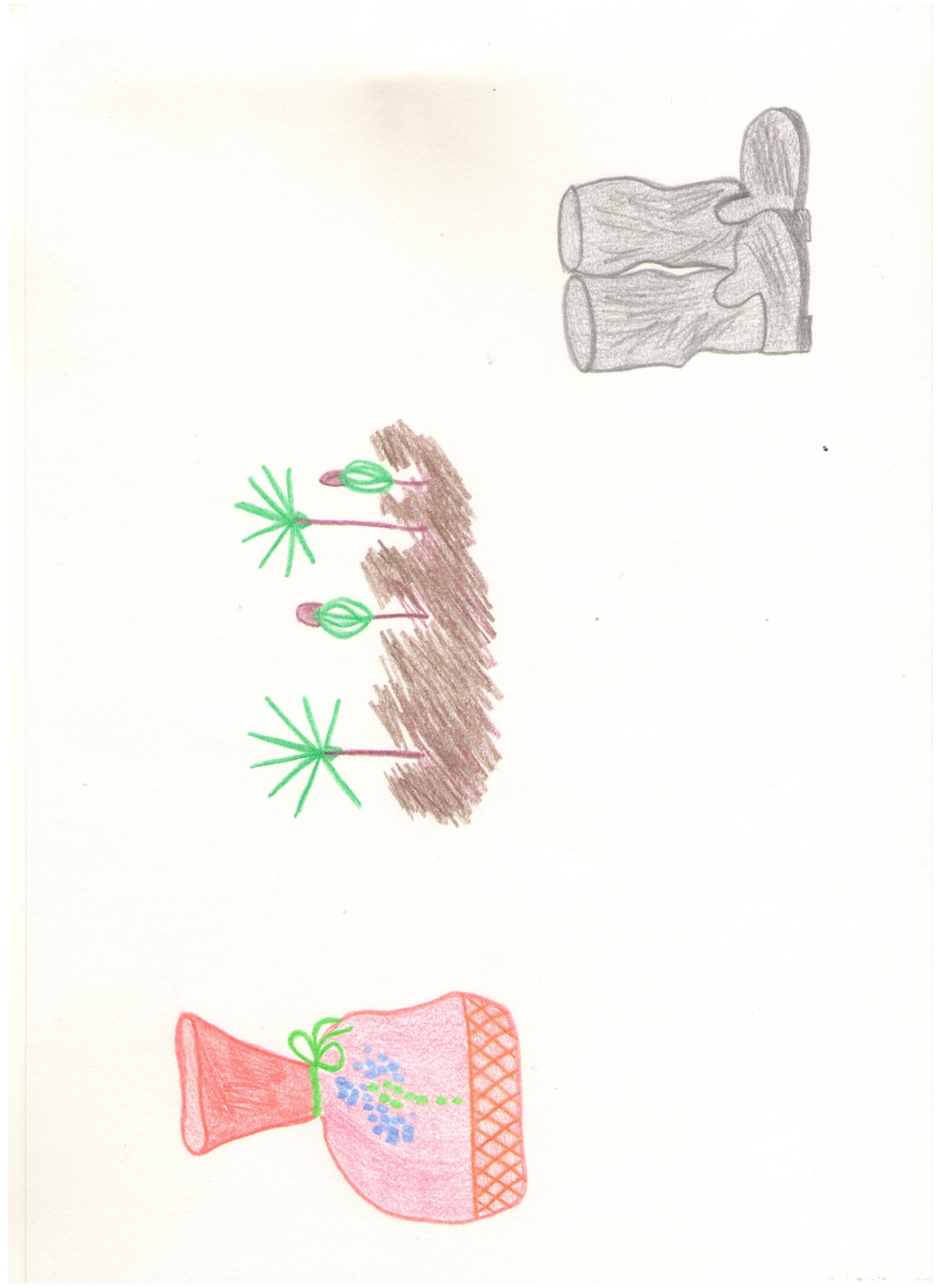 Рассказывала бабушка, как в мгновение ее охватил холод, она хотела встать с печи и бежать к матери, но не могла пошевелиться от оцепенения, опустив взгляд с печи, увидела стоптанные кирзовые сапоги. Первая и единственная мысль была о том, что отца нашли и служивые принесли похоронку. Потом наступила тишина, совсем на мгновение, пока Мария спускалась на лавку, а потом она только вскрикнула: «Отец! Папка! Ты приехал!». Перед ней и матерью стоял отец, настоящий и живой…Отец много рассказывал, как дошел до Берлина, как в шаге от победы был ранен и попал в госпиталь, климат был влажный, и ранения начинали гнить, время в госпитале затянулось. Говорил отец, что было страшно думать о том, что больше не увидит детей, не узнать как жили и живут ли… В тот же день отец спросил: «Маша, пригодились ли орехи кедровые?» Мария с чувством гордости ответила: «Они в надежном месте!».В мае 1946 года Мария искала свой «клад», но придя за огороды увидела, всходы кедров, сначала расплакалась, что не уберегла, потом удивлялась, как же они пережили зиму и так рано взошли… С отцом рассадили кедры через время и ухаживали за ними до последних дней (Тимофей Иванович скончался 8 февраля 1971 года). 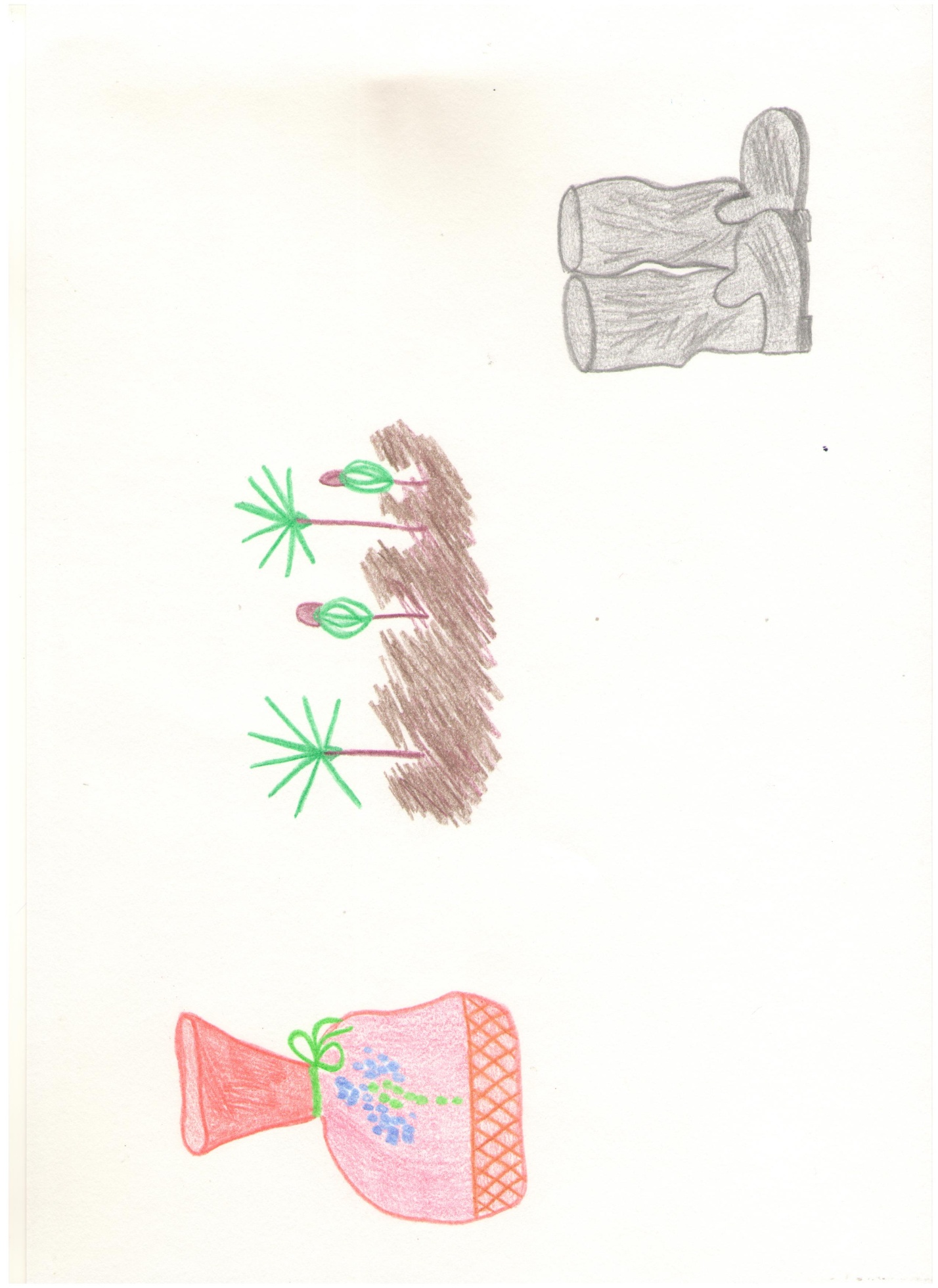 А может и правда Кедр помог выжить в тяжелое время моей прабабушке?! А может и прапрадеду?! А это значит Кедр – он выжить нам помог…Панин Илья, правнук Марии Тимофеевны Левицкой (Лобыня)(Рисунки автора, Панин Илья)